Allegato 5VERBALE DI ACCERTAMENTO DELLA CONDIZIONE DI INDIGENZA DELLA PERSONA/FAMIGLIA RICHIEDENTE AIUTOIl giorno ....../...…/……......, alle ore………………………il sottoscritto:cognome…………………………………....................................nome …………………………………………................incaricato dalla Organizzazione partner Territoriale (OpT):…………………...………………………………………………………………………………………………………………………………., ha accertato che:Situazione lavorativa dei componenti del nucleo familiare………………………………………………………………………………………….……………………………………………………………………………………………………………………………………………………….……………………………………………………………………………………………………………………………………………………….……………………………………………………………………………………………………………………………………………………….……………………………………………………………………………………………………………………………………………………….……………………………………………………………Situazioni particolari di disagio dell’intestatario della scheda e/o del suo nucleo familiare (disabilità, problemi di salute, dipendenze, etc)………………………………………………………………………………………….……………………………………………………………………………………………………………………………………………………….……………………………………………………………………………………………………………………………………………………….……………………………………………………………………………………………………………………………………………………….……………………………………………………………………………………………………………………………………………………….……………………………………………………………Altri interventi di sostegno attualmente in atto in favore dell’intestatario della scheda e/o del suo nucleo familiare (prestazioni sociali, agevolazioni pagamento utenze o altro)………………………………………………………………………………………….……………………………………………………………………………………………………………………………………………………….……………………………………………………………………………………………………………………………………………………….……………………………………………………………………………………………………………………………………………………….……………………………………………………………………………………………………………………………………………………….……………………………………………………………RESPONSABILE E/O DELEGATO DELL’OpT(Timbro e firma)__________________________________________	Allegato 6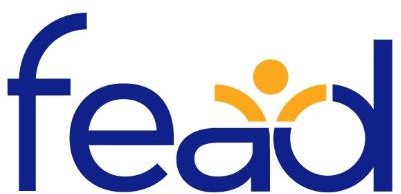  POSTER COMUNICAZIONE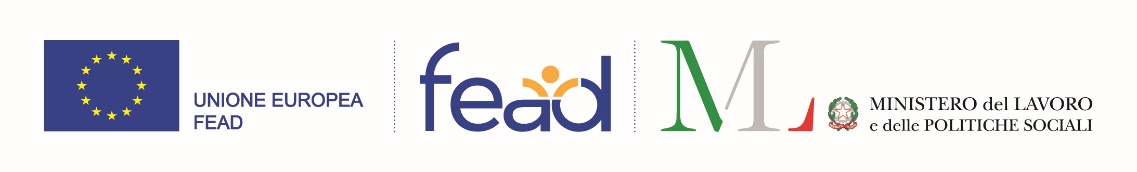 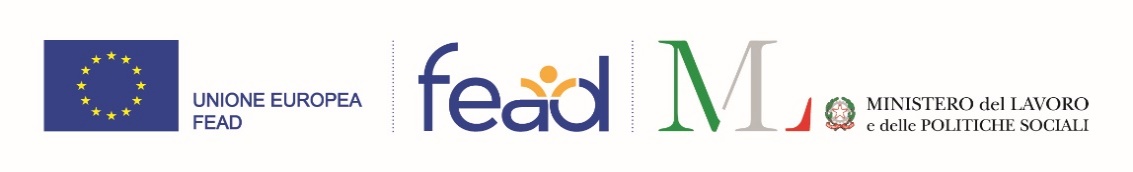 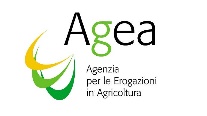 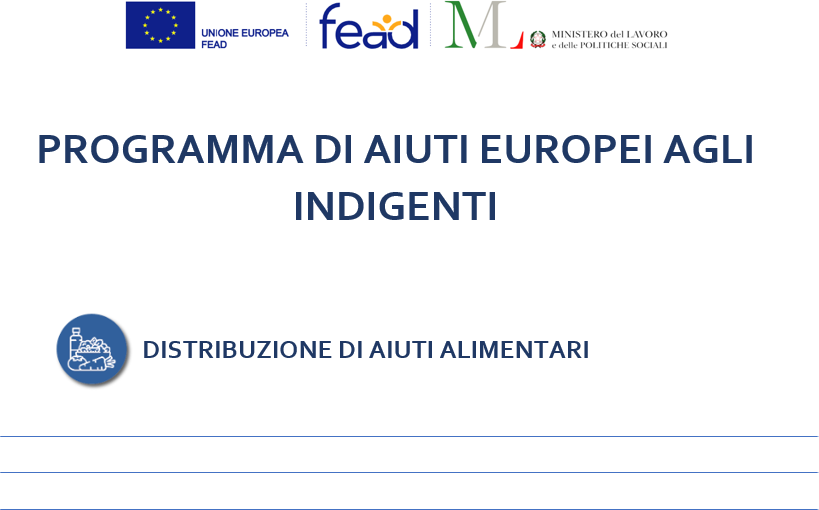 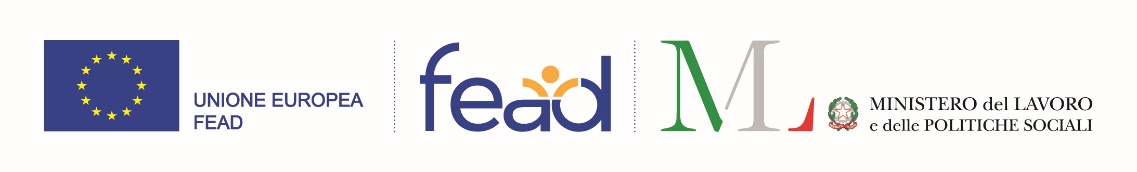 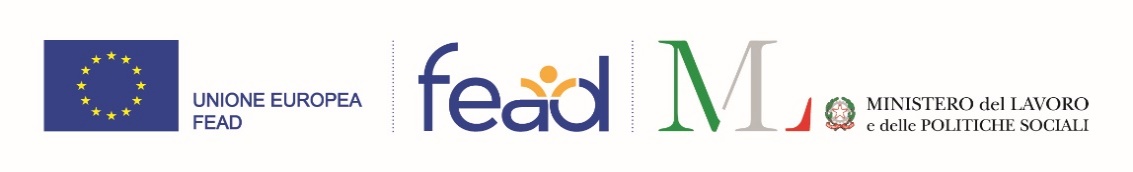 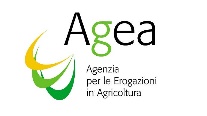 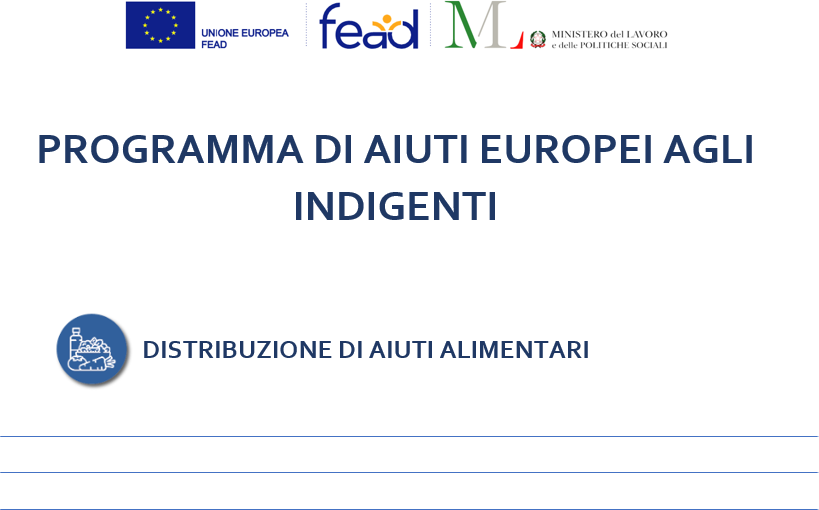 Allegato 8 – Distribuzione PacchiDichiarazione di Consegna N. ………Distribuzione pacchiIl sottoscritto ………………………………………………………………………………………………………………………………………………… nato a ……………………………………………..……..il…………………………………..…… in qualità di legale rappresentate del  ……………………………………………………………………………………………………………………………………………………………………... con sede a ………………………………………………………….. via ………………………………………………………………………………….Consapevole che chiunque rilasci dichiarazioni mendaci è punito ai sensi del codice penale e delle leggi speciali in materia, ai sensi e per gli effetti degli artt. 75 e 76 del D.P.R. n. 445/200; ai sensi di quanto previsto dalle Istruzioni Operative emanate dall’AGEA Dichiara che:                                                         Timbro dell’ente e firma del rappresentante legale                                             …….………………………………………………………………………………………………Allegato 8bisDichiarazione di Consegna N. ………Distribuzione pacchiIl sottoscritto ………………………………………………………………………………………………………………………………………………… nato a ……………………………………………..……..il…………………………………..…… in qualità di legale rappresentate del  ……………………………………………………………………………………………………………………………………………………………………... con sede a ………………………………………………………….. via ………………………………………………………………………………….Consapevole che chiunque rilasci dichiarazioni mendaci è punito ai sensi del codice penale e delle leggi speciali in materia, ai sensi e per gli effetti degli artt. 75 e 76 del D.P.R. n. 445/200; ai sensi di quanto previsto dalle Istruzioni Operative emanate dall’AGEA Dichiara che:                                                            Timbro dell’ente e firma del rappresentante legale                                             …….………………………………………………………………………………………………Allegato 9 – Unità di StradaDichiarazione di Consegna N. ………Unità di StradaIl sottoscritto ………………………………………………………………………………………………………………………………………………… nato a ……………………………………………..……..il…………………………………..…… in qualità di legale rappresentate del  ……………………………………………………………………………………………………………………………………………………………………... con sede a ………………………………………………………….. via ………………………………………………………………………………….Consapevole che chiunque rilasci dichiarazioni mendaci è punito ai sensi del codice penale e delle leggi speciali in materia, ai sensi e per gli effetti degli artt. 75 e 76 del D.P.R. n. 445/200; ai sensi di quanto previsto dalle Istruzioni Operative emanate dall’AGEA Dichiara che:                                                            Timbro dell’ente e firma del rappresentante legale                                             …….………………………………………………………………………………………………Allegato 9bisDichiarazione di Consegna N. ………Unità di StradaIl sottoscritto ………………………………………………………………………………………………………………………………………………… nato a ……………………………………………..……..il…………………………………..…… in qualità di legale rappresentate del  ……………………………………………………………………………………………………………………………………………………………………... con sede a ………………………………………………………….. via ………………………………………………………………………………….Consapevole che chiunque rilasci dichiarazioni mendaci è punito ai sensi del codice penale e delle leggi speciali in materia, ai sensi e per gli effetti degli artt. 75 e 76 del D.P.R. n. 445/200; ai sensi di quanto previsto dalle Istruzioni Operative emanate dall’AGEA Dichiara che:                                                            Timbro dell’ente e firma del rappresentante legale                                             …….………………………………………………………………………………………………Allegato 10 – Emporio sociale e Assistenza domiciliareDichiarazione di Consegna N. ………Emporio sociale o Assistenza domiciliareIl sottoscritto ………………………………………………………………………………………………………………………………………………… nato a ……………………………………………..……..il…………………………………..…… in qualità di legale rappresentate del  ……………………………………………………………………………………………………………………………………………………………………... con sede a ………………………………………………………….. via ………………………………………………………………………………….Consapevole che chiunque rilasci dichiarazioni mendaci è punito ai sensi del codice penale e delle leggi speciali in materia, ai sensi e per gli effetti degli artt. 75 e 76 del D.P.R. n. 445/200; Ai sensi di quanto previsto dalle Istruzioni Operative emanate dall’AGEA Dichiara che:                                                            Timbro dell’ente e firma del rappresentante legale                                             …….……………………………………………………………………………………………Allegato 12Nome OpTRegistro di carico e scaricoData inizio – Data fineAllegato 13Nome OpTElenco Indigenti AssistitiData Nome CognomeGenereFemminile MaschileComunedi nascitaDatadi nascita| 	|	|/| 	|	|/| 	|	|	|	|| 	|	|/| 	|	|/| 	|	|	|	|Codice fiscale| 	|	|	|	|	|	|	|	|	|	|	|	|	|	|	|	|| 	|	|	|	|	|	|	|	|	|	|	|	|	|	|	|	|Comunedi residenzaISEECittadinanzaStato civileIstruzioneCondizione abitativaCondizione lavorativaRecapitiHa figli  Si  NoSe sì, specificare il numero:           | 	|	|Di cui figli minori conviventi  Si  NoSe sì, specificare il numero:      |    |	|LA PERSONA E LA SUA FAMIGLIA SONO GIÀ STATI SEGNALATI AI SERVIZI SOCIALI DEL COMUNE?SÌNOSI RITIENE CHE LA PERSONA VERSI IN CONDIZIONE DI INDIGENZA?SÌNOSI RITENGONO OPPORTUNI INTERVENTI DI DISTRIBUZIONE ALIMENTARE PER LA PERSONA E LA SUA FAMIGLIA?SÌNOSI RITIENE CHE TALI INTERVENTI DI DISTRIBUZIONE ALIMENTARE ABBIANO CARATTERE DI URGENZA?SÌNODataXx/xx/xxxxXx/xx/xxxxXx/xx/xxxxFondoProdottoUnità di MisuraQuantitàFEADOlio di GirasoleLitri50FEADZuccheroKg20FEADBiscottiPezzi20Indigenti ContinuativiIndigenti Saltuari2312                            Numero pacchi                                        22DataXx/xx/xxxxXx/xx/xxxxXx/xx/xxxxFondoProdottoUnità di MisuraQuantitàFEADOlio di GirasoleLitri50FEADZuccheroKg20FEADBiscottiPezzi20Indigenti Continuativi23                           Indigenti Saltuari                           Indigenti Saltuari                           Indigenti Saltuari                           Indigenti Saltuari                           Indigenti Saltuari                           Indigenti Saltuari                           Indigenti Saltuari              22              22              22              22              22Di cui: Di cui: Di cui: Di cui: Di cui: 0-1516-6416-64>64MaschiFemmineSenza DimoraSenza DimoraMigrantiDisabili41010810124428                            Numero pacchi                                        22DataXx/xx/xxxxXx/xx/xxxxXx/xx/xxxxFondoProdottoUnità di MisuraQuantitàFEADOlio di GirasoleLitri50FEADZuccheroKg20FEADBiscottiPezzi20              Indigenti SaltuariNumero Pacchi                 Numero Pasti                          22          10                                           3DataXx/xx/xxxxXx/xx/xxxxXx/xx/xxxxFondoProdottoUnità di MisuraQuantitàFEADOlio di GirasoleLitri50FEADZuccheroKg20FEADBiscottiPezzi20                    Indigenti Saltuari                    Indigenti Saltuari                    Indigenti Saltuari                    Indigenti Saltuari                    Indigenti Saltuari                    Indigenti Saltuari                    Indigenti Saltuari                    Indigenti Saltuari                    Indigenti Saltuari                    Indigenti Saltuari                    Indigenti Saltuari        22        22        22        22        22        22        22        22Di cui: Di cui: Di cui: Di cui: Di cui: Di cui: Di cui: Di cui: 0-1516-6416-6416-64>64>64MaschiMaschiFemmineFemmineSenza DimoraSenza DimoraSenza DimoraMigrantiMigrantiDisabili41010108810101212444228Numero PastiNumero PastiNumero PastiNumero PastiNumero PastiNumero PastiNumero PastiNumero PastiNumero PastiNumero PacchiNumero PacchiNumero PacchiNumero PacchiNumero PacchiNumero PacchiNumero Pacchi44444444444444444444444444444444DataXx/xx/xxxxXx/xx/xxxxXx/xx/xxxxFondoProdottoUnità di MisuraQuantitàFEADOlio di GirasoleLitri50FEADZuccheroKg20FEADBiscottiPezzi20Indigenti ContinuativiNumero Pacchi2312FondoN. Att. Consegna/Dich. ConsegnaDataLotto di produzioneProdottoUnità di Misura CaricoScaricoEventuali variazioniGiacenzaN°/Codice FascicoloNome (Capo Famiglia)Cognome (Capo Famiglia)Totale ComponentiEtàEtàEtàDi Cui:Di Cui:Di Cui:Di Cui:Di Cui:N°/Codice FascicoloNome (Capo Famiglia)Cognome (Capo Famiglia)Totale Componenti0-1516-64>64MaschiFemmineDisabiliMigrantiSenza dimora